
You are hereby summoned to an Extra Ordinary Meeting of Lapley, Stretton and Wheaton Aston Parish Council, which will be held virtually on Wednesday 5th May 2021 at 7.00pm to be held remotely using Zoom conferencing systems. This is accessible to the public by contacting the Parish Clerk for the meeting link or accessing using the meeting ID and passcode found below. Email office@wheatonastonparishcouncil.gov.uk telephone 07495789051.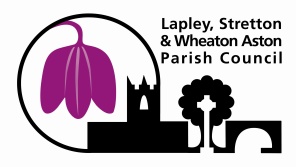 All attendees will be on mute as they enter the meeting and will be unmuted by the Clerk/assistant Clerk upon raising a hand.Please arrive in the virtual waiting room at least ten minutes before the start of the meeting in case of any connection issues. Please call the Clerk if you encounter any issues for assistanceMeeting ID: 839 7858 0880Passcode: 342071The Council, members of the public and the press may record/film/photograph or broadcast this meeting when the public and the press are not lawfully excluded. Any member of the public who attends a meeting and objects to being filmed should advise the Parish Council Manager (in advance) who will instruct that they are not included in the filming.  In order to comply with the Data Protection Act 1998, all persons attending this meeting are hereby notified that this meeting will be tape-recorded by the Parish Council.  The purpose of taping is that recordings act as an aide-memoire to assist the Parish Council Clerk in the compilation of minutes.    Please ensure that all mobile phones are switched to silent during the Parish Council meeting.Public Participation Session.To consider apologies.To receive declarations of interest and consider dispensation requests & Code of Conduct.To consider the applications for co-option to the vacancy for a Parish Councillor of Wheaton Aston ward and co-opt Parish Council Chairman Cllr T Noblett    29.4.21Crime and Disorder ImplicationsSection 17 of the Crime and Disorder Act 1998 places a duty on local authorities to consider the crime and disorder implications when exercising its functions with due regard to the likely effect of the exercise of those functions and to do all that is reasonably can to prevent crime and disorder in its area. Where relevant any decisions made at the Parish Council meeting have taken this duty of Care into consideration.